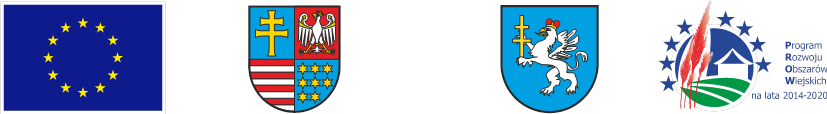 Europejski Fundusz Rolny na rzecz Rozwoju Obszarów Wiejskich: Europa inwestująca w obszary wiejskieOKSO.272.24.2020 Jędrzejów, dnia  19.10.2020 r. wg rozdzielnikaINFORMACJA O WYNIKACHPowiat Jędrzejowski, ul. 11 Listopada 83, 28 – 300 Jędrzejów, informuje, że w dniu 30.09.2020 r. o godz. 10:15 odbyło się otwarcie ofert postępowania o zamówienie publiczne, prowadzone w trybie przetargu nieograniczonego pn. Pełnienie nadzoru inwestorskiego nad realizacją projektu pn. „Projekt scalenia gruntów wsi Słupia i Wielkopole, gmina Słupia, powiat jędrzejowski, woj. Świętokrzyskie - zagospodarowanie poscaleniowe – Etap III w branży drogowej”, numer postępowania: OKSO.272.24.2020. W postępowaniu wpłynęły 3 oferty.Wypełniając zobowiązania wynikające z postanowień art. 92 ustawy z dnia 29 stycznia 2004 r. Prawo zamówień publicznych, (Dz. U. z 2019 r. poz. 1843 ze zm. - dalej ustawy) Zamawiający informuje, że 
w przedmiotowym postępowaniu o udzielenie zamówienia publicznego jako najkorzystniejszą wybrano ofertę złożoną przez Wykonawcę: MPA Adam Łakomiec, ul. Sylwestra Kowalczewskiego 5/16, 25-635 Kielce, która uzyskała najwyższą liczbę punktów: Oferty pozostałych Wykonawców zostały ocenione następująco:Żaden z Wykonawców nie został wykluczony z postępowania.Żadna z ofert nie została odrzucona.Numer ofertyNazwa i adres wykonawcyIlość punktów w kryterium cena bruttoIlość punktów w kryterium doświadczenie osób kluczowych odpowiadających za jakość nadzorowanej inwestycjiIlość punktów łącznie2MPA Adam Łakomiec ul. Sylwestra Kowalczewskiego 5/1625-635 Kielce60,0040,00100,00Numer ofertyNazwa i adres wykonawcyIlość punktów w kryterium cena bruttoIlość punktów w kryterium doświadczenie osób kluczowych odpowiadających za jakość nadzorowanej inwestycjiIlość punktów łącznie1Specjalistyczne Biuro Inwestycyjno-Inżynierskie PROSTA-PROJEKTPiotrkowice ul. Kielecka 3726-020 Chmielnik47,9540,0087,953„Ajko” Artur Kręciszul. Gen. Władysława Sikorskiego 628-200 Staszów14,4940,0054,49